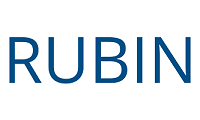 Worksheet for Webinar “Virtual Internship! Explore the World of Real Estate”1. Before the webinar, learn more about Lety Pena’s real estate services and Colby Raymond’s mortgage lending services. Then determine: What part of the real estate process do you want to learn more about? You will have the opportunity to share the question in the webinar Q&A area section.2. During the webinar, what is one interesting fact you learned about Ms. Pena or Ms. Raymond? Why did the fact stand out to you?3. If you want to explore careers in real estate, what did Ms. Pena or Ms. Raymond recommend you do now as a student?4. If you wrote a thank-you note to Ms. Pena or Ms. Raymond, what piece of advice would you include that either person shared during the webinar?